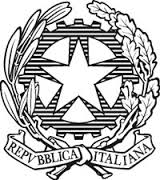 I.C. “FALCONE e BORSELLINO-OFFIDA e CASTORANO”UNITA’ DI APPRENDIMENTO  N.1 DALLA PROGRAMMAZIONE ANNUALE D’ISTITUTOLUOGO E DATA                                                                                                  LE INSEGNANTIAscoliPiceno,02-09-2020Anno scolasticoClassePlessoQuadrimestreTempi2020/20211^ColliAppignanoOffidaCastoranoVilla S. Antonio1°SETTEMBRE OTTOBRENOVEMBRETITOLODISCIPLINA/E1    2   3 VIA!MATEMATICATRAGUARDI DI COMPETENZA (vedi Indicazioni Nazionali)COMPETENZE CHIAVE EUROPEECOMPETENZE CHIAVE DI CITTADINANZACOMPETENZE SPECIFICHEOBIETTIVI D’APPRENDIMENTOOBIETTIVI D’APPRENDIMENTOOBIETTIVI SPECIFICIA.COMUNICARE NELLA MADRELINGUAC.COMPETENZA MATEMATICA E COMPETENZE DI BASE IN SCIENZA E TECNOLOGIAE.MPARARE AD IMPARAREF.COMPETENZE SOCIALI E CIVICHEA.1-COMUNICARE E COMPRENDEREC.1-INTERPRETARE ED ACQUISIRE LE INFORMAZIONIC.2-  INDIVIDUARE COLLEGAMENTI E RELAZIONIC.3-  RISOLVERE PROBLEMIE.1-  IMPARARE AD IMPARAREE.2- INTERPRETARE ED ACQUISIRE      L’INFORMAZIONEE.3- INDIVIDUARE COLLEGAMENTI E RELAZIONIF.1-  COLLABORARE E PARTECIPAREF.2-  AGIRE IN MODO AUTONOMO E RESPONSABILEF.3-  COMUNICARENUMERO1- L’alunno si muove con sicurezza nel calcolo scritto e mentale con i numeri naturali e sa valutare l’opportunità di ricorrere a una calcolatrice.SPAZIO E FIGURE2-Riconosce, descrive, denomina, rappresenta e classifica forme del piano e dello spazio, relazioni e strutture che si trovano in natura o sono state create dall’uomo.Utilizza strumenti per il disegno geometrico.3-Utilizza  i più comuni strumenti di misura.RELAZIONI DATI E PREVISIONI4-Ricerca dati per ricavare informazioni, costruisce rappresentazioni e risolve problemi in tutti gli ambiti di contenutoNUMERO1- L’alunno si muove con sicurezza nel calcolo scritto e mentale con i numeri naturali e sa valutare l’opportunità di ricorrere a una calcolatrice.SPAZIO E FIGURE2-Riconosce, descrive, denomina, rappresenta e classifica forme del piano e dello spazio, relazioni e strutture che si trovano in natura o sono state create dall’uomo.Utilizza strumenti per il disegno geometrico.3-Utilizza  i più comuni strumenti di misura.RELAZIONI DATI E PREVISIONI4-Ricerca dati per ricavare informazioni, costruisce rappresentazioni e risolve problemi in tutti gli ambiti di contenutoNUMERO1a. Contare oggetti o eventi, a voce e mentalmente, in senso progressivo e regressivo.1b. Leggere e scrivere i numeri naturali in notazione decimale, con la consapevolezza del valore che le cifre hanno a seconda della loro posizione; confrontarli e ordinarli, anche rappresentandoli sulla retta. SPAZIO E FIGURE2a-Percepire la propria posizione nello spazio.Comunicare la posizione di oggetti nello spazio fisico rispetto a sé e ad altre persone o oggetti. 2c-Riconoscere, denominare, descrivere e rappresentare figure geometriche.3a. Misurare grandezze utilizzando unità arbitrarie.RELAZIONI DATI E PREVISIONI4a. Classificare numeri, figure, oggetti in base a una o più proprietà, utilizzando rappresentazioni opportune a seconda dei contesti e dei fini.4b.Risolvere semplici situazioni problematiche quotidiane.1a.1-Contare come sequenza verbale entro il 20.1a.2-Contare oggetti e movimenti entro il 20.1a.3-Contare in senso progressivo e regressivo entro il 9.1b.1-Scrivere la sequenza dei numeri da 0 a 9 sia in cifre che in lettere.1b.3-Confrontare e ordinare i numeri naturali utilizzando i simboli >, < ,=, e rappresentandoli sulla retta.2a.1- Individuare e localizzare persone e oggetti nello spazio secondo le relazioni: davanti/dietro, sopra/sotto, in alto/in basso, a destra/a sinistra, vicino/lontano, dentro/fuori, aperto/chiuso.2c.1- Riconoscere e rappresentare linee aperte/chiuse, confini e regioni.2c.2- Individuare la regione interna e la regione esterna.2c.3- Individuare, dato un confine, i punti interni, quelli esterni e quelli sul confine.2c.5-Riconoscere, denominare e riprodurre figure piane3a.2- Stabilire relazioni del tipo: lungo/corto, alto/basso, largo/stretto, grande/piccolo, pesante/leggero, capiente/meno capiente.4a.2- Riconoscere attributi in oggetti e immagini.4a.3- Rilevare uguaglianze e differenze tra oggetti e immagini.4a.4- Formare insiemi in base ad un attributo dato.4a.5- Rappresentare insiemi con il diagramma di Venn e con l’elenco degli elementi.4a.6- Stabilire l’appartenenza o non appartenenza ad un insieme.4a.7- Riconoscere l’insieme universo, unitario e vuoto.4b.1- Cogliere relazioni d’ordine in situazioni concrete e rappresentarle.4b.2 -Stabilire corrispondenze uno ad uno.4b.3- Confrontare insiemi rispetto alla loro numerosità (più potente, meno potente, equipotente).4b.4- Ordinare insiemi rispetto alla loro potenza.CONTENUTIGli organizzatori spaziali.Concetto di confine, regione interna ed esterna.Uguaglianze e differenze.Attributi comuni in persone, oggetti, blocchi logici.Rappresentazioni grafiche.Classificazioni.Insiemi, insieme universo.Il concetto di appartenenza o non appartenenza ad un insieme.Insieme vuoto e unitario. Rappresentazione grafica delle relazioni di potenza mediante la corrispondenza uno ad uno.Lettura e scrittura dei numeri da 0 a 9, in cifre e in lettere, associandoli alla relativa quantità.Numerazioni progressive e regressive da 0 a 9.Confronto tra numeri mediante i segni di <  >  =.Cornicette. RACCORDI DISCIPLINARILingua italiana, Geografia, Arte e immagine, Ed. motoria, Ed. suono.MODALITA’ DI OSSERVAZIONE  E VERIFICAMODALITA’ DI OSSERVAZIONE  E VERIFICACriteri: - prove individuate durante l’anno scolastico                                                             - rispondenza tra le prove proposte e le attività effettivamente                  svolteCriteri: - prove individuate durante l’anno scolastico                                                             - rispondenza tra le prove proposte e le attività effettivamente                  svoltePROVE SCRITTEPROVE ORALIPROVE ORALIPROVE PRATICHE Temi relazioni riassunti questionari aperti prove oggettivex prove oggettive condivise testi da completare esercizi soluzione problemi …………………………….. …………………………….. colloquio ins./allievo relazione su percorsi  effettuati interrogazioni  discussione collettiva …………………………….. ……………………………. colloquio ins./allievo relazione su percorsi  effettuati interrogazioni  discussione collettiva …………………………….. …………………………….x prove grafiche prove test motori prove vocali prove strumentali prove in situazione …………………………….. ……………………………. osservazione direttaCRITERI OMOGENEI DI VALUTAZIONECRITERI OMOGENEI DI VALUTAZIONECRITERI OMOGENEI DI VALUTAZIONECOMUNICAZIONECON LE FAMIGLIE livello di partenza evoluzione del processo di apprendimento metodo di lavoro impegno partecipazione autonomia rielaborazione personale ……………………………… livello di partenza evoluzione del processo di apprendimento metodo di lavoro impegno partecipazione autonomia rielaborazione personale ……………………………… livello di partenza evoluzione del processo di apprendimento metodo di lavoro impegno partecipazione autonomia rielaborazione personale ……………………………… colloqui comunicazioni sul diario invio verifiche     invio risultati ……………………………………….